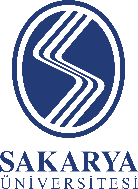 İKİZ GÖREVLENDİRME FORMU( Görevi Devralan Dolduracaktır )Sayfa No:  ../..Tarih       : Adı Soyadı                           :Adı Soyadı                           :Görevi                                  :Görevi                                  :Birimi                                   :Birimi                                   :Adres ve Telefon No          :Adres ve Telefon No          :Görevi Devralma Tarihi     :Görevi Devralma Tarihi     :Görevi Devretme Tarihi         :Görevi Devretme Tarihi         :Yapılan İşler  :Yapılması Gereken İşler  :                                                                                                                                                                  İMZAYapılan İşler  :Yapılması Gereken İşler  :                                                                                                                                                                  İMZAUygun görüşle bilgilerinize arz ederim. UYGUNDUR                                                                                         Birim AmiriDaire AmiriAdı, Soyadı   :Adı, Soyadı  :Ünvanı           :Ünvanı          :Tarih              :Tarih             :İmzası            :İmzası           :